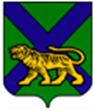 ТЕРРИТОРИАЛЬНАЯ ИЗБИРАТЕЛЬНАЯ КОМИССИЯГОРОДА  ДАЛЬНЕГОРСКАР Е Ш Е Н И Е18 августа 2022 г.                         г. Дальнегорск                              № 458/90Об определении членов территориальной избирательной комиссии города Дальнегорска для осуществления контроля за изготовлением и доставкой избирательных бюллетеней для голосования на выборах депутатов Думы Дальнегорского городского округа, назначенных на 11 сентября 2022 годаВ соответствии со статьей 74 Избирательного кодекса Приморского края территориальная избирательная комиссия города ДальнегорскаРЕШИЛА:Назначить председателя территориальной избирательной комиссии Кузьмиченко С.Г., заместителя председателя территориальной избирательной комиссии Острошенко Г.А., секретаря территориальной избирательной комиссии Деремешко О.Д. для осуществления контроля за изготовлением и доставкой избирательных бюллетеней для голосования на выборах депутатов Думы Дальнегорского городского округа, назначенных на 11 сентября 2022 года.Разместить настоящее решение на официальном сайте Дальнегорского городского округа в информационно-телекоммуникационной сети «Интернет» в разделе «Территориальная избирательная комиссия».Направить настоящее решение в Избирательную комиссию Приморского края для размещения на официальном сайте в информационно-телекоммуникационной сети «Интернет».Председатель комиссии		                                	С.Г. КузьмиченкоСекретарь комиссии					            	 О.Д. Деремешко	